Science Student’s Association Meeting Attendance 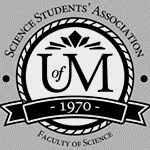 October 1st, 2019Science Student’s Association Meeting MinutesOctober 1st, 2019Called to Order: 6:05 PM
MotionsOctober 1st, 2019Position Name PresentPresident Justin LinYesVice PresidentEric VasasYesChairpersonDavid ChamberlainYesSecretaryTristan RohatynskyYesSenatorJaime McNichollYesSenatorKatelyn CasallaYesSenatorKristine MacalinaoYesUMSU RepresentativeBrendan ScottYesUMSU RepresentativeChloe McElheronYesUMSU RepresentativeDani StackiwYesUMSU RepresentativeMatt RakarYesAccessibility RepresentativeMadison MorrowYesIndigenous Students’ RepresentativeGillian McIvorYesInternational Students’ RepresentativeJuanita GarciaYesLGBTTQ* RepresentativePendingN/AWomen’s RepresentativeEmily KaloNo (Regrets, Proxy: Stuti Gupta)TreasurerJustin CruzYesDirector of AcademicsTyler SzunYesDirector of CommunicationsSavannah SzocsYesDirector of Special EventsSerena PhillipsYesDirector of Student ServicesMrittika DebNo (Regrets)Executive Assistant Dustin EricksonYesAcademic ProgrammerStuti GuptaYesAcademic Programmer Tino DogoYesLounge ProgrammerWilliam KongYesSpecial Events ProgrammerDana SegalYesSpecial Events ProgrammerDemi AndromidasYesSpecial Events ProgrammerSelina AudinoYesStudent Services ProgrammerKanso AlakaYesStudent Services ProgrammerShelly LamYesApproval of Agenda  David Chamberlain motions to approve the agenda, Eric Vasas seconds; Motion passed. Acknowledgement to use of Treaty Land  Gillian McIvor acknowledges that we are meeting on treaty land. Approval of Minutes  David Chamberlain motions to approve the amended meeting minutes from the meeting held on September 10th, 2019, Chloe McElheron seconds; Motion passed. 
 David Chamberlain motions to approve the previous meeting minutes from the meeting held on September 17th, 2019, Juanita Garcia seconds; Motion passed. Council Reports (Vice) President Justin Lin and Eric Vasas Report:Endowment Fund Committee MeetingMeeting held on: Wednesday, October 9th, 20191 PM to 4 PM416 Machray Hall (Mathematics Meeting Room)Can anyone proxy for Justin L?Preferably we get someone to cover and have the full student representationShould have 4 people there, will have 3 for sure No one is able to attend for the full time period as of nowIf anyone has time to go from 1-4, let Justin L knowATTN: Academics Team----- Email in regards to last year’s tutoring program -----Hello,I volunteered for the tutoring program in winter term (2019) and the lab trek event last fall. I recently checked online and there's no CCR record for these. However my friends who were with me in these events got theirs. Not sure but students who volunteered for the tutoring program were supposed to get some kind of gift card or something depending on the number of hours they have taught, I haven't received that as well. Could you please check that? My student number is: *******Thank YouAnimesh Current Academics team: Justin L (Last year’s Director of Academics) will follow up with you about tutor gift cards and CCR from last yearJustin L will follow up and talk with Academics team some point later onAny updates on whether LabTrek volunteering can count towards CCR?LabTREK last Fall was CCR approved but some individuals did not receive CCR yetCurrently we are unsure about this yearGill mentioned at a previous meeting that we did not actually have CCR approved for Orientation this yearNo CCR currently in effect for Orientation We can apply to get it, but something to do with getting CCR is currently down until the end of October so we will have to wait until thenGill will email back at the end of October and find outLast year, CCR was approved for LabTREK (Jazzmin, a previous councillor, coordinated this)If you don’t have CCR from last year, we will leave it at that unless we’re specifically contactedReasons some may not have received CCR credit could have been because the minimum of 10 hours were not met What should we do about the CCR for this year?Will start making a list of people who are asking about CCR for LabTREKAdvertised for CCR for LabTrek this year, but doesn’t fit the full 10 hours that are required to receive credit If CCR is good for multiple years, then we won’t need to apply for the same event to be approved again in the upcoming yearsTyler will check and see if StudentLife approves CCR for multiple years, or just for one yearTyler will get contact information for StudentLife from GillStudent Group FundingMotion:Moved by: President (Justin Lin) and Vice-President (Eric Vasas)WHEREAS the SSA has previously funded departmental student groups $1000/year as an “operating budget”WHEREAS one of the policies of Vision SSA is to “Provide more student group funding”BE IT RESOLVED THAT each departmental student group (7 total: BUGS, Chem Club, CSSA, Eigen Club, OPUS, UMS2, MiSC) receive an “operating budget” of $1500 from the SSASeconded by: Katelyn CasallaMotion Status: Motion passedComments:7 departmental groups altogether for a total of $10 500Will either come from Executive Committee’s budget or the Faculty of Science (to be discussed in meeting on October 3rd)Ideally, we will get this money from the Faculty of Science, so we have more leftover for other funding requests Will find out on October 3rd hopefully if we will be getting this money or notAt the moment not 100% if we will be getting this money First Years’ Representative Motion:Moved by: Eric Vasas (Vice-President)WHEREAS first year students are not represented on councilWHEREAS there is a large amount of incoming direct entry science studentsBE IT RESOLVED that in accordance with “Article V Section 2. Subsections a.v.” the role of “First Years’ Representative” be addedBE IT RESOLVED that in accordance with Article IX Section 2. Subsections 2. Viii. 4. The First Years Planning report be added to the regular meetings routine itemsBE IT RESOLVED that in accordance with Article X Section 5. Subsection b. The role of First Years’ Representative be a member of the Board of DirectorsBE IT RESOLVED that in accordance with Article XI Section 2. Subsection a. The Role of First Years’ Representative be added with the following dutiesPresent concerns of First Year Students within the Faculty of Science to CouncilEnsure programs, services, and initiatives within SSA and the Faculty are inclusive to first year students and are accessibleLead relevant campaigns and opportunities directed towards first year students within scienceMaintain contact and be aware of initiatives of on-campus groups and services related to First Year Students including, but not limited to, UMSU, other First Year representatives (i.e., commerce, engineering, etc.), and the U1 councilBE IT RESOLVED that in accordance to Article XIV. Section 9. the First Years’ Representative be an elected position that will be filled through a by-electionSeconded by: Chloe McElheronMotion Status: Motion amended Discussion:This would not mean one less position on council, rather it would be adding another position onto council Currently, this would be a position that individuals would run for whenever we hold the by-election How would they connect with first year students in way that we couldn’t? Would talk to other first year representatives on other councils around the university U1 Council, Commerce, etc. Purpose would be to specifically get more first year students involved and find out what SSA can do to help them First Years’ Representative would be given an “operating budget” just like the other community reps to help bring stuff to students that will help them with their transition to university Can bring specific courses to our attention and push for changes to occur where needed Wouldn’t change budgeting very muchFirst Years’ Rep would be considered as another Community RepWhy couldn’t someone already on council do this job instead?In other words, why would we dedicate a role when someone else could do the position already?We could say the same for all the other community reps if we look at it from this perspective We could also say that we could add many more different roles to council How much extra stuff would the first- year rep be adding on and bring to the table?Is there sufficient enough tasks to justify and dedicate an entire position for this role? Beneficial to have a specific person to be the voice of these students, as well so they can properly distribute this information to the rest of council as wellCould be useful if we wanted to hold events specific to first years First year rep could be helpful for getting people to enter the faculty and for running events specific to first year First years’ rep would likely only need to communicate with the U1 council however as not many other councils have a first years’ repTroubles with holding a by-election:Holding a by-election is very hard for the current council to do Many first years are not involved coming October anyways due to midterms and voter turnout may not be very high Can’t do an interview because if it’s representing a specific group of people, they need to be elected Troubles with the outline of the position in general: Usually community reps represent a marginalized group, and as a council we don’t really marginalize first year’s as a groupMany first years are not very involved to begin with due to the change from high school The first-year rep will be transitioning into first year as wellOn U1 council many of the councillors are not in first yearU1 isn’t only for first years Could change the motion to a second-year person to represent first year’s on council instead since they would have just completed their first yearSecond-year student instead because first years are often just as confused as other first years about the same thingsSomeone with more experience may be better However, a rep usually identifies as part of that community Therefore, a second-year rep may not make sense Is it possible to elect this kind of position in January, so at least the first-year rep would have gone through a semester already?Or elect the first-year rep when they are in first year so it would be applied for the next year of councilTherefore, would not need to do a by-electionThe election would happen at the same time as the usual election does Voting would be at end of year, would run as a first year and then would be a second year for the next year (they would be included in the regular election) Amended Motion:Moved by: Eric VasasMotion to amend the motion for the First Years’ Representative, to include the following amendments: Candidates will run during the regular election period rather than during a by-election Individuals will run for the position in their first year, and be a part of council during their second yearThe First Years’ Representative will be in communication with the U1 Council and lead relevant campaigns and specific events tailored to first year’s students The position will be keeping the same title of First Years’ Representative Seconded by: Brendan Scott secondsMotion Status: Motion passed and carried by majority 11-1Temporary Office Space for MiSCPreviously postponed motion for MiSC:Moved by: President (Justin Lin)WHEREAS MiSC is the only departmental student group without a designated spaceWHEREAS the Hultin Memorial Study Room will be locked and not in use after hoursBE IT RESOLVED THAT the Hultin Memorial Study Room be used as a temporary location for MiSC (after 5 pm) for meetings, study space and small eventsSeconded by: Katelyn CasallaMotion Status: Motion amended Discussion:Kartik Sachar (President of MiSC) is here to discuss the motion MiSC is looking for space on campus as a hub to operate inHave also been looking for alternativesOne of these alternatives was the study space in the SSA study lounge Would be using the SSA study room permanently during office hours and off hoursWould be a hub for students to come ask questions regarding their course as well as tutoring Currently the only group that doesn’t have an office spaceFaculty has been unable to find MiSC a room so farThis request has been up for more than a year and they have been unable to find space so far MiSC has been in contact with Krystyna for the past while now and no room has been available Are there any other rooms we could think of that are under SSA possession or any other rooms that are free right now?Can’t think of any that are not currently being usedThey’re updating the science library in the next few years, once the library is updated there may be a room available for MiSCIf we allow MiSC to use the SSA study room, we can leave the able in there for them to use Possibly have another desk in the SSA office that they could use as wellConcern: Science lounge doors are not always openMiSC would like for at least one set of keys with access to the lounge (Kartik would be in possession of this key)SSA has no control over whether they would be able to get a key or not Kartik will need to talk to Krystyna about possibly getting a key to the lounge Amended motion:Moved by: Justin Lin Motion to amend the previous motion to allow for the SSA Study Space to be used by MiSC during all hours. As soon as this room is cleared out, they will have access to the roomSeconded by: Eric VasasMotion Status: Motion passed and carried unanimously SenateNo report UMSUBrendan Scott Reports:
UMSU Meeting September 26th, 2019:Bumble Bumble came and did a presentation Bumble has UofM representativesChose Bumble over Tinder because Tinder was too man-driven Bumble is all about kindness and respectful Misogyny is this generations smoking Bumble wants to partner up with student councils and run events They would advertise their events and they could advertise themselves as well Sometimes they buy lots of drink tickets and could give them outBumble would advertise our events on their app Bumble is more safe and friendly than twitterAlso have Bumble Business where you can network with people and find employers and what not Climate Change Strike MotionMotion was passed that we are having a Climate Change Strike even though the event is already scheduled to have itEndowment Fund’s Board of Trustees MotionMotioned to replace VP Student Life (Jelynn) with VP Community Engagement (Kyra) on the Endowment Fund’s Board of Trustees Came from Governance CommitteeMust go through two-week period, so will be voted on next meeting UMSU President ReportPresident Jakob Sanderson reported the following:Orange Shirt Day is Friday, September 27th, in memory and support of Residential SchoolsJakob also gave an overview of the Climate Strike UMSU VP Advocacy ReportVP Advocacy Sarah Bonner-Proulx reported the following:UMSU will be having Healthy Sexuality Week the week of September 23rd Bumble Swag and UMSU SwagEveryone should pledge to voteThere’s going to be a debate at IQs on October 3rd The representatives in this riding (the riding UofM will be there) will be thereWill be talking mostly about global warming Faculty with most pledges wins a prize UMSU will give a big prize to whichever council’s faculty has the most people pledging to vote Every Friday until October 25th, an anti-choice group will be displaying graphic photos If anyone needs support during this time, don’t hesitate to reach out UMSU VP Community Engagement ReportVP Community Engagement Kyra Fanning reported the following: Free Moose Game tickets for October 19th game, just need to enter the code For every Friday sporting game there will be holiday hampersIf anyone wants the actual schedule of what’s going on for the Friday sporting games, just ask Brendan and he will send you the info Federal election on October 21st Malpractice social on October 26th UMSU VP Finance & Operations ReportVP Finance & Operations Mbuli Matshe reported the following: GPAs was upgraded and has new updatesWe had Student Financial Aid Awareness Week during the week of September 26th UMSU VP Student LifeVP Student Life Jelynn Dela Cruz reported the following:Mental Health Week October 7-11, should we help out?Consent Culture Workshop still going on If anyone missed SSA’s you can join anotherSavannah has a list of all the workshops if anyone needsMake sure you ask permission before you goAwards for clubs was last Monday If you want to know the winners of the awards, let Brendan knowNew UMSU Office UMSU has a new office in University CentreHelen Glass space is about to be set up for student clubs Council Chambers Office hours for the UMSU people in the Helen Glass spaceCommunicationsNo reportCouncillor Reports Special EventsNo reportAcademicsNo report Lounge ProgrammingNo report Community RepresentativesNo report LGBTTQ*No report Women’s No report Indigenous Students ReportGillian McIvor Reports:Treaty Land Acknowledgement What is it?It stems from the Truth and Reconciliation Calls to Action (2015)U of M is the home of the National Truth and Reconciliation and 94 calls to actionIt is an act of reconciliation that involves making a statement recognizing traditional territory of the Indigenous people that have called the land you are on home before the arrival of settlers, or before colonialism, and in many cases still call it home A way to pay respects for the lands that you’re standing on right now that were originally Indigenous lands Acknowledging lands that you are on goes back centuries, it’s a way to pay respects for the Indigenous people whose land you stand onI added in some essential parts to my treaty declaration that I read:“This is Treaty 1 Territory”Included in UofM one but will now be including it in ours as well“and recognize the ongoing colonization endured by Indigenous Peoples today.”Why am I changing certain terms that I say?“There should be a sense that you know the meaning behind them. If we only have scripted statements at events, then it becomes just another part of the agenda.”Two articles bellow are cited if anyone wants to read up more on this:https://www.cbc.ca/news/canada/saskatchewan/land-acknowledgments-reconciliation-1.5061778https://www.cbc.ca/news/canada/toronto/territorial-acknowledgements-indigenous-1.4175136Proposed Bylaws Motion: Regarding Treaty Land Acknowledgement Motion only proposed for now as it is a bylaws motionGill will amend the motion to include the corresponding article sections from the bylawsMoved by: Indigenous Students’ Representative (Gillian McIvor)WHEREAS the current agenda does not include “Treaty Land Acknowledgement” included at the beginning of every meetingWHEREAS it is essential that the Treaty Land Acknowledgements are read directly after the meeting is called to orderBE IT RESOLVED THAT the Treaty Land Acknowledgements will be included as a part of the agenda for each meeting after the meeting is called to order and before the approval of previous minutes Seconded by: No secondMotion Status: Motion proposed and to be amended 50th Anniversary Committee Meeting50th Anniversary will be next yearGala will be for next fallPlanning very ahead of time to get on top of itThey want to do weekly alumni/student social media updatesWhat do students want to see? Events? Ask your friends What would get students engaged?Really want students to get engaged as well, not just alumni and staff Possibly have large banners up that students could easily see as they walk byMake sure they’re large and easily readable If they have graphics, they can be posted on the SSA website as well for further advertising Holding a gala as well and want more students to attend rather than just alumni and adults If they want advertising for this event as well, we can post about itHave a large timeline of events but most of t isn’t happening until later on in the New YearClass imagesIndigenous Initiatives Meeting on September 23rd, 2019This group is a group that meets bi-weekly and all group members are Indigenous faculty members and allies Hosting a NSERC/ URA Info session in early DecemberIndigenous Speaker series – as a part of the FOS Speaker seriesIn the works of getting more people to attend this Guidance Councillors event – recruiting Indigenous students to the FoSOctober 25th- Two Eyed Seeing Sharing CircleSharing circle at the end of this month to attract Indigenous students to find out what they want from the FoS2-4 in Migizii Agamik Circle room- Facilitating a discussion to gage what Indigenous students want to see in the FoS and network with each otherHow to attract Indigenous students to F0S and what are barriers to admissions?FoS Indigenous student newsletter for eventsGillian will be making a newsletter for upcoming events that will be sent out so students can stay informed International Students ReportNo report Student ServicesNo reportTreasurerNo report 
 Committee Reports ExecutiveEric Vasas and Kristine Macalinao Report: 
Executive Meeting #3; September 26th, 2019:UpdatesSweaters Champion is currently behindEric will be sending another email to see where things are atOffice rules Brief overview of office rulesReminders Non-councillors in the officeWe’ve decided to keep the office for just councillors from 8:15-4:15 for nowWill bring this up during one of the winter meetings to determine if we want to keep it this way or notBylaws meetingReminder that a bylaws meeting is due soon for this semesterDavid (Chairperson) needs to call the meetingEveryone on Bylaws Committee please send David you schedules ASAPBudget (Justin Cruz)Overall breakdown of the budget given by Justin CruzBudget Goal:Leave next years’ council with $30 000Approval for spending Spending above $100 must be approved by CouncilSpending below $100 must be approved by Exec onlyMake sure you ask for approval before you spend the money so we’re on top of the budget Get money approved before you spend itBudget overviewExec has planned out on where all of the money will be going based on proposed budgetsWill need an updated Bylaws package If you want your budget broken down any differently, feel free to let JC knowEven if we use all the money, we will still have money to move over for next year’s council Some of exec will be meeting with the faculty and if they do decide to cover student group funding, that’s an extra $10 500 we will have to work with Funding Requests Had 4 funding requests Youth Parliament of Canada – Exec recommends $0----- Funding Request from Youth Parliament of Canada -----Name: Nina LamE-mail: deputyspeaker@ypmanitoba.caFunding Amount Requested: $1000Describe yourself or group/organization mandate: Youth Parliament of Manitoba Inc. aims to provide a platform for Manitoban youth to learn about the parliamentary process, voice their opinion on current affairs, and gain confidence in public speaking. In so doing, we strive to empower young people to grow their abilities, leadership skills, and opportunities to actively participate in society.Description of Event/Project: YPM's flagship event is called Winter Session, which is held every year from December 26-31. All Manitoban youth aged 16-20 are invited to sit as members at the model parliamentary session, where they take part in debate on a broad range of issues relevant to youth. YPM and Winter Session are entirely non-partisan and non-denominational, run by youth, for youth.Please provide a detailed expense breakdown of where funding shall be allocated too. You may also attach a document of expenses below: There are three areas that SSA’s donation would make an impact in. The first is Winter Session, which typically costs $16,000 to run each year. Donations allocated to Winter Session would be used to pay for food, accommodations, transportation, materials, and honorariums for community members in supporting roles.The second is the Garry McLean Scholarship Fund, named in memoriam of our first Elder Advisor. This fund is distributed as scholarships for up to 10 Indigenous youth to attend Winter Session free of cost, covering formal clothing, food, and travel (such as flight) expenses. The greater the funding, the more youth YPM would be able to sponsor.The third is the organization’s endowment fund. YPM is currently holding a capital campaign to reach $100,000 in the endowment fund for the organization’s 100th anniversary in 2021. We started this fiscal year with $40,000 in the fund. After matching arrangements, YPM would need to raise $54,000 to reach $100,000 by 2021. The interest accrued would be put towards the costs stated above, as well as initiatives to make member fees for Winter Session more accessible.List other sources of funding you have applied to (include requested or amount from other sources): University of Manitoba Students' Union - $1,000University of Winnipeg Students' Association - $1,000Wawanesa Insurance - $1,000Rotary Club of Winnipeg - $500Calm AirPerimeter Aviation
How will your event accommodate or serve the Faculty of Science Students?: Every year, Winter Session is attended by many current and prospective science students. After individuals attend their first session, they are able to apply to our volunteer organizing committee, where they build leadership and organizational skills that are transferable and valuable outside of YPM.Many members of our volunteer organizing committee are science students. One prominent alum, who served on our board of directors and was also a former SSA councillor, is Ryan Sherbo, currently pursuing their MSc in Mathematical Modelling and Scientific Computing at Oxford University.As an opportunity to improve in public speaking, meet politicians working in scientific policy, and debate current issues through critical thinking in an inclusive, supportive environment, Winter Session is an invaluable opportunity for science students to build their résumés and succeed in applications to professional programs––––––––––––––––Let’s Talk Science – Exec recommends $1000----- Funding Request from Let’s Talk Science -----Name: Gabriela CastroE-mail: gabcastro005@gmail.comFunding Amount Requested: $1310Describe yourself or group/organization mandate: Let’s Talk Science is an award-winning, national, charitable organization focused on education and outreach to support youth development. We create and deliver unique learning programs and services that engage children, youth and educators in science, technology, engineering and mathematics (STEM).Our Outreach volunteers engage Canadian youth in a wide variety of meaningful STEM learning experiences in both school and community settings. Our trained and enthusiastic volunteers typically work with children as young as three years old and youth up to Grade 12, delivering hands-on/minds-on activities on a variety of topics.Description of Event/Project: Spooky Science is an annual LTS Halloween themed, booth-style event that is free for all kids and adults. This year we will be having 8 booths: What is blood made of, Decorate a bag, Oobleck, Lava Lamps, Franken worms, Invisible extinguisher, Spooky density, and Bleeding Paper. On top of the booth activities, we will be holding a Magic Show and a presentation from Wildlife Haven Education. The Magic Show will be a series of science-themed, fun experiments that seem like magic! We will be playing with dry ice bubbles, Elephants toothpaste and "ghost balloons". Wildlife Haven will be bringing in animals on campus to give a presentation on why some animals can't return to the wild and how humans can coexist with wildlife. We are going to be running two sessions (one in the morning and one in the afternoon) with the capacity being 200 people per session. We are hoping to have around 30 volunteers to help us run each session.Please provide a detailed expense breakdown of where funding shall be allocated too. You may also attach a document of expenses below: Expense Breakdown Document: https://docs.google.com/document/d/1wfYXhyTRHcOi-uf1ihrgOXNxBxp7bZvXuxKAAIDM5qg/edit?usp=sharingList other sources of funding you have applied to (include requested or amount from other sources): $500 from Let's Talk Science National AssociationHow will your event accommodate or serve the Faculty of Science Students?: This event provides Faculty of Science students valuable volunteer experience as well as meet like-minded individuals in a fun and stress-free setting. Volunteering for Spooky Science also gives them a break from studying while helping students earn hours needed for CCR.––––––––––––––––UofM Actuarial Club – Exec recommends $300Asked further questionsHave not gotten a chance to get back to them yet ----- Funding Request from UofM Actuarial Club (UMAC) -----Name: Amanuel IsackE-mail: umac.treasurer@gmail.comFunding Amount Requested: $500Describe yourself or group/organization mandate: The University of Manitoba Actuarial Club (UMAC) is a student organization that provides our members with resources to help them become more successful throughout their university careers and as well upon graduation.Description of Event/Project: The Fish Dinner is an annual and our biggest event we that we host. It is a large networking event where students are given the opportunity to meet employers and ask any questions they might have on what it takes to be successful in the actuarial field. In attending students get possibility of creating real life connections with potential employers that can lead to internships and even full-time employment.Please provide a detailed expense breakdown of where funding shall be allocated too. You may also attach a document of expenses below: The event will be held at The Fort Garry Hotel on October 10, 2019. They have given us an estimate of $13,720.36. We have paid a down payment of $3,000 on August 8, 2019 and additional payment of $5,360.18 on September 24, 2019. The $500 that we are requesting from the SSA will go towards paying the remaining amount of $5,360.18 which is needed on the day of the event.List other sources of funding you have applied to (include requested or amount from other sources): UMSU has given us $1000We are requesting $600 from the CSAWe are requesting $500 from the AssociatesHow will your event accommodate or serve the Faculty of Science Students?: All actuarial students in both Asper or Science are welcomed to attend this event. So by attending, science students will have the same opportunity of meeting potential employers as well.(Sent via Science Students' Association)––––––––––––––––UofM ASNA request (for UMAC again as well)----- Funding Request from UofM ASNA -----Name: Coral McCuenE-mail: mccuenc@myumanitoba.caFunding Amount Requested: $1500Describe yourself or group/organization mandate: I am this year's ASNA Representative for the University of Manitoba Actuarial Club. My role includes recruiting members to attend the conference, organizing transportation and accommodations, allocating funding and promoting ASNA's initiatives.Description of Event/Project: The ASNA convention provides undergraduate actuarial students in Canada with the greatest professional learning, recruitment, and networking opportunity available. Participating students will attend a number of professional seminars hosted by industry leaders, take advantage of the largest actuarial job fair in the country, and interact with their future colleagues from all over the country. There will also be the option for students to compete in the third annual Actuarial Case CompetitionPlease provide a detailed expense breakdown of where funding shall be allocated too. You may also attach a document of expenses below: Please see PDF where I have included the expense report.List other sources of funding you have applied to (include requested or amount from other sources): Faculty of Science - $2500How will your event accommodate or serve the Faculty of Science Students?: The most valuable returns from the convention for students includes:The industry and professional knowledge students will acquire through seminar attendance and contact with certified actuaries. Past seminars have covered subjects such as risk management, the significance of data (using sports as a case), and evolution of the actuarial profession.Students have chance to meet and impress employers who do not actively recruit at the U of M. By increasing Manitoba’s presence at ASNA, we believe we can continue to build on the good reputation we have established and can create more opportunities for students now and in the future. There are a number of examples of students who by attending the conference secured Actuarial Jobs and Co-op positions from companies who do not regularly recruit at the U of M. For example, the 2011 ASNA attendees were able to convince Munich Re to host an information session and recruit for 5 actuarial co-op positions during the next recruiting season.Students participating in the case competition will be able to showcase their actuarial and business skills and present a real-world case to their peers. This will present an invaluable opportunity to the actuaries of tomorrow. Our school has been very successful with case competitions, with a team winning the Munich RE cup in 2015, we feel we can be very competitive in the ASNA competition.
––––––––––––––––Executive Committee motions to approve $1000 for Let’s Talk Science and $300 for UofM Actuarial Club (UMAC), no second needed; Motion passed and carried unanimously CRO for By-ElectionMotion:Moved By: Executive CommitteeTo approve David Chamberlain as the CRO for the upcoming by-electionSeconded by: No second neededMotion Status: Motion tabledWill discuss the terms of this position more with David before proceeding with the motionStill have an open spot for the LGBTTQ* Rep so a by-election is neededBy-LawsNo report Other BusinessImportant Dates/NotesMeeting ScheduleIn the past, meeting dates were always on Mondays Before we agreed on Tuesdays for the first month and Mondays for the rest of the yearAs of now, schedule is not consistentWe will have a talk as a council about another schedule and then David (Chairperson) will send another schedule Will be meeting on Tuesdays this year insteadGill needs to be meeting with ICE group every other week on MondaysEric Vasas motions to amend the current meeting schedule to move all meeting dates to Tuesdays, Juanita Garcia seconds; Motion passed and carried unanimously.Fall Council Bonding ActivityShould we change what we’re doing this year for our council outingOptions:BowlingCorn mazeSky ZoneLaser TagBeer OlympicsUptown ValleyActivate (VR)Eric and Brendan will come up with a list of options and will send it in the Slack group chat for everyone to vote on what they want  DismissalEric Vasas motions for dismissal at 7:36 PM, Juanita Garcia seconds; Motion passed. Motion Regarding: Student Group FundingCategory: BudgetMotion: WHEREAS the SSA has previously funded departmental student groups $1000/year as an “operating budget”WHEREAS one of the policies of Vision SSA is to “Provide more student group funding”BE IT RESOLVED THAT each departmental student group (7 total: BUGS, Chem Club, CSSA, Eigen Club, OPUS, UMS2, MiSC) receive an “operating budget” of $1500 from the SSA
Motion: WHEREAS the SSA has previously funded departmental student groups $1000/year as an “operating budget”WHEREAS one of the policies of Vision SSA is to “Provide more student group funding”BE IT RESOLVED THAT each departmental student group (7 total: BUGS, Chem Club, CSSA, Eigen Club, OPUS, UMS2, MiSC) receive an “operating budget” of $1500 from the SSA
Status: Motion passed Moved By: Justin Lin and Eric Vasas
Seconded By: Katelyn Casalla Status: Motion passed Moved By: Justin Lin and Eric Vasas
Seconded By: Katelyn Casalla Motion Regarding: First Years’ RepresentativeCategory: SSA PositionsMotion: WHEREAS first year students are not represented on councilWHEREAS there is a large amount of incoming direct entry science studentsBE IT RESOLVED that in accordance with “Article V Section 2. Subsections a.v.” the role of “First Years’ Representative” be addedBE IT RESOLVED that in accordance with Article IX Section 2. Subsections 2. Viii. 4. The First Years Planning report be added to the regular meetings routine itemsBE IT RESOLVED that in accordance with Article X Section 5. Subsection b. The role of First Years’ Representative be a member of the Board of DirectorsBE IT RESOLVED that in accordance with Article XI Section 2. Subsection a. The Role of First Years’ Representative be added with the following dutiesPresent concerns of First Year Students within the Faculty of Science to CouncilEnsure programs, services, and initiatives within SSA and the Faculty are inclusive to first year students and are accessibleLead relevant campaigns and opportunities directed towards first year students within scienceMaintain contact and be aware of initiatives of on-campus groups and services related to First Year Students including, but not limited to, UMSU, other First Year representatives (i.e., commerce, engineering, etc.), and the U1 councilBE IT RESOLVED that in accordance to Article XIV. Section 9. the First Years’ Representative be an elected position that will be filled through the regular election periodMotion: WHEREAS first year students are not represented on councilWHEREAS there is a large amount of incoming direct entry science studentsBE IT RESOLVED that in accordance with “Article V Section 2. Subsections a.v.” the role of “First Years’ Representative” be addedBE IT RESOLVED that in accordance with Article IX Section 2. Subsections 2. Viii. 4. The First Years Planning report be added to the regular meetings routine itemsBE IT RESOLVED that in accordance with Article X Section 5. Subsection b. The role of First Years’ Representative be a member of the Board of DirectorsBE IT RESOLVED that in accordance with Article XI Section 2. Subsection a. The Role of First Years’ Representative be added with the following dutiesPresent concerns of First Year Students within the Faculty of Science to CouncilEnsure programs, services, and initiatives within SSA and the Faculty are inclusive to first year students and are accessibleLead relevant campaigns and opportunities directed towards first year students within scienceMaintain contact and be aware of initiatives of on-campus groups and services related to First Year Students including, but not limited to, UMSU, other First Year representatives (i.e., commerce, engineering, etc.), and the U1 councilBE IT RESOLVED that in accordance to Article XIV. Section 9. the First Years’ Representative be an elected position that will be filled through the regular election periodStatus: Motion passedMoved By: Eric Vasas
Seconded By: Brendan ScottStatus: Motion passedMoved By: Eric Vasas
Seconded By: Brendan ScottMotion Regarding: Temporary Office Space for MiSCCategory: SSA Study RoomMotion: To allow for the SSA Study Space to be used by MiSC during all hoursAs soon as this room is cleared out, they will have access to the roomMotion: To allow for the SSA Study Space to be used by MiSC during all hoursAs soon as this room is cleared out, they will have access to the roomStatus: Motion passedMoved By: Justin Lin
Seconded By: Eric VasasStatus: Motion passedMoved By: Justin Lin
Seconded By: Eric VasasMotion Regarding: Treaty Land Acknowledgment Category: SSA BylawsMotion: WHEREAS the current agenda does not include “Treaty Land Acknowledgement” included at the beginning of every meetingWHEREAS it is essential that the Treaty Land Acknowledgements are read directly after the meeting is called to orderBE IT RESOLVED THAT the Treaty Land Acknowledgements will be included as a part of the agenda for each meeting after the meeting is called to order and before the approval of previous minutes Motion: WHEREAS the current agenda does not include “Treaty Land Acknowledgement” included at the beginning of every meetingWHEREAS it is essential that the Treaty Land Acknowledgements are read directly after the meeting is called to orderBE IT RESOLVED THAT the Treaty Land Acknowledgements will be included as a part of the agenda for each meeting after the meeting is called to order and before the approval of previous minutes Status: Motion proposed and to be amended Moved By: Gillian McIvor
Seconded By: No secondStatus: Motion proposed and to be amended Moved By: Gillian McIvor
Seconded By: No secondMotion Regarding: Approval of Funding Requests for Let’s Talk Science and UofM Actuarial Club (UMAC)Category: Funding RequestsMotion: To approve $1000 for Let’s Talk Science and $300 for UofM Actuarial Club (UMAC)Motion: To approve $1000 for Let’s Talk Science and $300 for UofM Actuarial Club (UMAC)Status: Motion passed Moved By: Executive Committee
Seconded By: No second neededStatus: Motion passed Moved By: Executive Committee
Seconded By: No second neededMotion Regarding: CRO for By-ElectionCategory: By-ElectionMotion: To approve David Chamberlain as the CRO for the upcoming by-electionMotion: To approve David Chamberlain as the CRO for the upcoming by-electionStatus: Motion tabledMoved By: Executive Committee
Seconded By: No second neededStatus: Motion tabledMoved By: Executive Committee
Seconded By: No second neededMotion Regarding: Meeting Dates for 2019-2020 YearCategory: SSA Meeting ScheduleMotion: To amend the meeting schedule to move all meeting dates to TuesdaysMotion: To amend the meeting schedule to move all meeting dates to TuesdaysStatus: Motion passedMoved By: Eric Vasas
Seconded By: Juanita GarciaStatus: Motion passedMoved By: Eric Vasas
Seconded By: Juanita Garcia